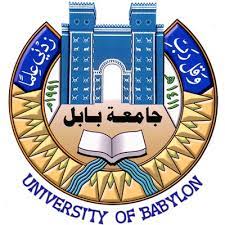 رئاسة جامعة بابلسياسات الجامعة الخاصة بأهداف التنمية المستدامةاعداد اللجنة الدائمة لإعداد ومراجعة السياسات اسم الملف : Arabic_UoBPP_28_2021.docx13 جمهورية العراقوزارة التعليم العالي والبحث العلميجامعة بابلاعضاء اللجنة:العضو 1: أ. د. عباس نوري خضير العضو 2: أ. د. أسماعيل صعصاعالعضو 3: أ .د. فالح حسن كاطع العضو 4: أ. د. أياد محمد جبرالعضو 5: أ. د. زينب عبد الرزاق عبودالعضو 6: أ.م. د. هلال عبد الحسين عبود الليباويالعضو 7: م. د. بشرى محمد كاظم المطيريرئيس اللجنة: أ. د. قحطان هادي الجبوري  ©جامعة بابل-الرئاسة- وحدة تصنيف الجامعاتجميع الحقوق محفوظةايلول 2021http://www.uobabylon.edu.iq/http://sustainability.uobabylon.edu.iq/©جامعة بابل-الرئاسة- وحدة تصنيف الجامعاتجميع الحقوق محفوظةايلول 2021http://www.uobabylon.edu.iq/http://sustainability.uobabylon.edu.iq/UoBPP-28رقم السياسةسياسة الحد من تأثير الانواع الغريبة على الحرم الجامعيعنوان السياسة أضف تاريخًا مستقبليًا عندما تدخل السياسة حيز التنفيذ بهذا التنسيق: شهر /يوم / سنة .  تاريخ النفاذ او الصلاحية30/10/2021تاريخ المصادقة2021تاريخ المراجعة (التنقيح)الحفاظ على النظام البيئي داخل الحرم الجامعي وتقليل من تأثر الانواع الغريبة عليهالغرض من السياسةبرنامج الأمم المتحدة لضمان الاستدامة وحماية البيئة لعام 1972.قانـون وزارة البيئة العراقية رقم (37) لسنة 2008.القانون العراقي – حماية وتحسين البيئة رقم (27) لسنة 2009.مجال او اطار السياسةجامعة بابل بكافة  تشكيلاتها.الفئة المستهدفةرئيس جامعة بابلالجهة التي تصادقالجهات المسؤولة وذات الصلة المسؤولة عن التنفيذ والإدارة:رئيس الجامعةمساعد رئيس الجامعة للشؤون الادارية والمالية.مساعد رئيس الجامعة للشؤون العلمية.العمداء ومعاونيهم في كليات الجامعة.تشكيلات الجامعة – المراكز والاقسام كافة.الجهة  المسؤولةالإدارات أو المكاتب الرئيسية التي يجب إخطارها/ اشعارها بالسياسة بعد المصادقة والاعمام:دوائر الوزارة ذات العلاقة.وزارة الموارد المائية.وزارة البيئة.وزارة الزراعة.ديوان محافظة بابل.مديرية بيئة محافظة بابل.رئيس الجامعة.مساعد رئيس الجامعة للشؤون الادارية والمالية.مساعد رئيس الجامعة للشؤون العلمية.العمداء ومعاونيهم في كليات الجامعة.تشكيلات الجامعة – المراكز والاقسام كافة.قسم الدراسات والتخطيط.قسم ضمان الجودة.الملف الدوار.الجهات التي يجب اطلاعها على اعمام السياساتدليل السياسات العامة والاجراءات الادارية في جامعة بابل الخاصة بأهداف التنمية المستدامة.موقع جامعة بابل الرسمي باللغة العربية.موقع جامعة بابل الرسمي باللغة الانكليزية.اشعار رسمي الى تشكيلات الجامعة الادارية : كليات واقسام الرئاسة كافة.مواقع نشر السياساتالانواع الغريبة:  هي كائنات حية حيوانية او نباتية او فطرية تظهر بشكل مفاجيء ضمن رقعة جغرافية  محددة لم تعتد تواجد هذه الانواع من قبل.التعاريف والمصطلحات لإدارة وتقليل تأثير الكائنات الغريبة على الحرم الجامعي اتخذت الجامعة:لاهتمام بالبحث عن ظهور كائنات غريبة وغير معتاد وجودها وبيان مجالات المشاكل والتهديدات المترتبة وتسهيل تحديد الأولويات.تكثيف العمل وتحسين أليات البحث والمعالجة.زيادة الكفاءة والتعاون وتقليل الازدواجية.توجيه عمل الوكالات الدولية والإقليمية ، بما في ذلك الجهات المانحة بعد الاعلان عن هذه التهديدات.توجيه عملية تطوير برامج المحافظة والجامعة ، بما يتوافق مع البرامج الوطنية.اقتراح استراتيجيات العمل لمواجهة  الأنواع/الكائنات الغازية وخطط العمل وخطط الوكالات المهتمة في هذا المجال.توجيه عملية جمع التبرعات والمنح الدولية والاقليمية والمحلية لمواجهة هذه الكائنات.توجيه الباحثين للعمل الجاد في هذا المجال بما يضمن تقليل اثر هذه الكائنات على الحرم الجامعي وعلى المنطقة ضمن الموقع الجغرافي.بيان السياسةحسب ما جاء في مواد القوانين المشار اليها اعلاه.الاجراءات الاداريةتوصي اللجنة بضرورة زيادة التخصيصات المالية السنوية لتحقيق ما جاء في بيان السياسة  وكل ما من شانه حماية البيئة.الملاحظات الأخرى